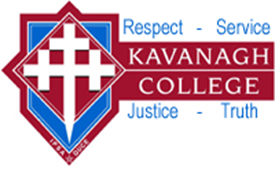 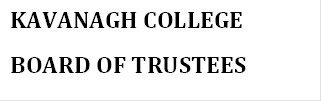 POLICY: PARENTS AND CAREGIVERS AND COMMUNITY PARTNERSHIPRationale:The creation and maintenance of a good partnership with the College's community is essential for the successful implementation of the Charter.  Such a relationship requires an open and welcoming atmosphere that acknowledges the importance of parental/caregiver support and seeks input from all members of the College's community.Purpose:To ensure a high level of community partnership in order to enhance the learning of all pupils at the College.To support appropriate fundraising endeavours, which will provide facilities at the College for the use and enjoyment of the College's pupils, staff and communityTo promote the College and its aims to the wider community.Guidelines:	The College will use a variety of media to inform the community of its activities. These will include a weekly newsletter, the school website, a calendar of events, parish bulletins and the Diocesan News, as well as local newspapers.The Board will widely circulate the time and place of meetings and invite attendance at the meetings and will have minutes available at school offices.The Board will consider the views of the community in policy matters via a biennial survey.The College will promote good contact with parents through regular communication and written invitations to meet teachers.  Parents will be encouraged to participate in College affairs through the Parent and Friends Association, attendance at class liturgies and school assemblies, College and Board events, including College extracurricular activities.Tutor teachers, Deans and the Pastoral Team are expected and encouraged to maintain close communications and dialogue with parents/caregivers over student concerns relating to academic progress or behaviour/discipline.The Board supports the use of College facilities wherever the community can use them safely and without cost to the school and within the framework of our Special Character.The College will encourage interaction with the College Alumni Association.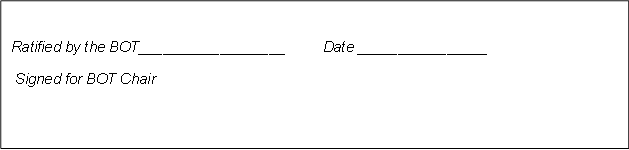 